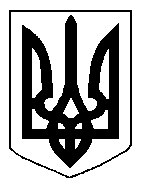 БІЛОЦЕРКІВСЬКА МІСЬКА РАДА	КИЇВСЬКОЇ ОБЛАСТІ	Р І Ш Е Н Н Я
від  30 вересня 2019 року                                                                        № 4390-78-VIIПро внесення змін в  пункт 1  рішення міської ради  від  27 червня 2019 року № 4038-73-VII «Про надання дозволу на розроблення проекту землеустроющодо відведення земельної ділянки у власністьгромадянці Вареник Марії Антонівні»Розглянувши звернення постійної комісії з питань земельних відносин та земельного кадастру, планування території, будівництва, архітектури, охорони пам’яток, історичного середовища та благоустрою до міського голови від 15 серпня 2019 року №334/2-17, протокол постійної комісії з питань  земельних відносин та земельного кадастру, планування території, будівництва, архітектури, охорони пам’яток, історичного середовища та благоустрою від 13 серпня 2019 року №187, заяву громадянки Вареник Марії Антонівни від  29 липня  2019 року №4215, відповідно до ст.ст. 12, 35, 79-1, 116, 118, 121, 122, ч.2,3 ст. 134 Земельного кодексу України, ст. 50 Закону України «Про землеустрій», ч.3 ст. 24 Закону України «Про регулювання містобудівної діяльності», п.34 ч.1 ст. 26 Закону України «Про місцеве самоврядування в Україні», міська рада вирішила:1.Внести зміни в пункт 1  рішення міської ради  від  27 червня 2019 року № 4038-73-VII «Про надання дозволу на розроблення проекту землеустрою щодо відведення земельної ділянки у власність громадянці Вареник Марії Антонівні», а саме слова та цифри: «площею 0,0400 га» замінити на слова та цифри: «орієнтовною площею 0,0500 га», у зв’язку з заявою громадянки.2.Контроль за виконанням цього рішення, покласти на постійну комісію з питань  земельних відносин та земельного кадастру, планування території, будівництва, архітектури, охорони пам’яток, історичного середовища та благоустрою.Міський голова                                                                                              Г. Дикий